Муниципальное бюджетное дошкольное образовательное учреждение детский  сад общеразвивающего вида № 8 станицы Ленинградской муниципального образования Ленинградский район                                                      Воспитатель:   Баранцева Л. Б.Программные задачи:Образовательные задачи: сформировать у детей представление о магните и его свойстве притягивать предметы; выяснить, через какие материалы воздействует магнит.Развивающие задачи: развивать стремление к познанию через экспериментально-исследовательскую деятельность, активизировать словарь детей, умение делать выводы.Воспитательные задачи: способствовать воспитанию самостоятельности, инициативности, развитию коммуникативных качеств.Оборудование и материалы: магниты по количеству детей,  емкость с водой, металлические машинки, фанерная  доска, металлические, пластмассовые, деревянные, стеклянные, бумажные предметы в тарелочках, удочки с магнитами.                               Ход  поисково-исследовательской деятельности:(Звучит сказка, записанная на аудиостикеры. С помощью «Говорящей ручки воспроизводится текст)Далеко – далеко на краю света, у самого моря есть огромная гора. У подножья этой горы давным-давно люди нашли камни, обладающие невиданной силой, притягивать к себе металлические предметы. Недалеко от горы был город, в котором жил храбрый рыцарь. Как и все рыцари, он носил доспехи, сделанные из железа, и поэтому ничего не боялся, ни стрел вражеских, ни диких зверей. Смело разъезжал, где хотел.   Однажды он услышал, что ни один рыцарь не может проехать мимо огромной горы. Потому что обладает она невиданной силой  притяжения.  Рыцарь был очень храбрый, и ему  захотелось разгадать тайну волшебной горы. Снарядился  он в доспехи, взял оружие и отправился в путь. Но как только он подошел к горе поближе, она стала его притягивать к себе. Как рыцарь не упирался, как не старался не поддаваться силе горы, ничего не получилось. Гора крепко притянула к себе храброго юношу.  И только находчивость помогла  ему   освободиться  из плена. -  Ребята, как вы думаете, почему гора притянула рыцаря к себе? - Какими свойствами обладает гора?- Из чего сделаны доспехи?- Как называется камень, который притягивает к себе металлические предметы?- Как освободился рыцарь из плена?(На столе лежит коробочка с кусочками магнита на каждого ребенка)- Давайте проверим, какими свойствами обладает магнит?Опыт №1.  «Какие предметы притягивает магнит?» В. - У вас на столах  находятся предметы из разных материалов: железа, дерева, пластмассы, бумаги и стекла. Возьмите магнит и с помощью него разделите ваши предметы на две группы: в первой группе у вас будут предметы, которые притягиваются магнитом, а во второй группе - предметы, которые не притягиваются магнитом.В. – Из чего сделаны предметы, которые притягиваются магнитом? (Из железа)В. – Из чего сделаны предметы, которые не притягиваются магнитом? (Из дерева, из пластмассы и т.д.). Какой вывод мы можем сделать?Вывод: магнит притягивает железные предметы. Опыт № 2. «Как действует магнит через воду?»- Ребята, у  меня в емкость с водой   случайно попали металлические предметы, подумайте и  предложите свои варианты,  как можно  достать их, не намочив рук? Если затрудняются, предлагаю, выбрать предметы, которые лежат  на столе: (удочка с магнитом, магниты)- Давайте проведем еще один эксперимент и узнаем, действует ли магнитная сила в воде. Дети достают удочкой предметы. Вывод: магнит сохраняет свои свойства в воде и притягивает металлические предметы.Опыт №3 Как действует магнит через стекло?»В.- А мы сейчас узнаем, может ли магнит притягивать предметы через  стекло. Для этого возьмем магнит и   будем водить им по стеклянной стенке емкости. Обратите внимание, что происходит с металлическими предметами, находящимися в воде.  Д. – Они начинают двигаться, приходят в движение. Предметы через стекло притянулись к магниту.В. -  Давайте попробуем их вытащить. (Дети экспериментируют). Какой вывод мы можем сделать? Вывод: магнит может  притягивать металлические предметы через стекло и воду.Опыт №4 « Как действует магнит через картон?»В.- А сейчас я предлагаю вам игру «Внимательные водители». Перед вами  автомобильная  трасса с односторонним движением и металлические игрушечные автомобили. Попробуем  управлять  автомобилями на   трассе с помощью магнита через картон. Для этого машину установите на линию старта, а магнит приложите снизу под картон. С помощью магнита, как можно точнее управляйте  автомобилем. Готовы?  Завели мотор? И поехали…  Будьте внимательны, соблюдайте правила дорожного движения. Двигаемся по проезжей части.В. - Что происходит с машиной?  В. - Почему так происходит?Вывод: магнит притягивает металлические предметы через картон. С помощью   него можно легко управлять металлической машиной.Ребята, давайте усложним нашу задачу и попробуем управлять  автомобилями на   дороге с двусторонним движением. (Дети управляют транспортом, двигающимся на встречу друг другу). - Ребята,  вы  хорошо знаете правила дорожного движения, поэтому достойно справились со сложным заданием.- А на сколько вы были внимательные на протяжении всего нашего общения, мы    узнаем с помощью говорящей ручки (вопросы задаются через говорящую ручку, с помощью аудиостикеров)О каком волшебном камне мы сегодня с вами говорили?О каких новых свойствах магнита  узнали? (Магнит притягивает только металлические предметы. Он не боится преграды, притягивает предметы  через воду, стекло и картон).Где в нашей жизни можно  использовать магнит?  (В детских игрушках (каких), при очистке водоема от ненужных металлических предметов,…).-Да, ребята, свойства магнита широко используются в жизни человека, и в этом мы еще не раз убедимся.-А сейчас на память о нашей встрече я хочу подарить вам сувениры.   Если   вам понравилась наша встреча, то возьмите  на память магнитики с  улыбающимся смайликом, если не понравилась, возьмите   магнитик с грустным смайликом.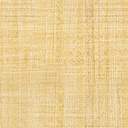 